Na temelju članka 49. stavak 5. Zakona o poljoprivrednom zemljištu („Narodne novine“ br. 20/18, 115/18 i 98/19) i  članka 30. Statuta Općine Vladislavci („Službeni glasnik“ Općine Vladislavci br: 3/13,   3/17 i 2/18) Općinsko vijeće Općine Vladislavci na svojoj 21. sjednici održanoj ____. ožujka 2020. godine donosi ZAKLJUČAKo usvajanju Izvješća o ostvarivanju Programa korištenja sredstava od raspolaganja poljoprivrednim zemljištem u vlasništvu države na području Općine Vladislavci za 2019. godinuI.Usvaja se Izvješće o ostvarivanju Programa korištenja sredstava od raspolaganja poljoprivrednim zemljištem u vlasništvu države na području Općine Vladislavci za 2019. godinu , Klasa: 320-02/18-01/19 , Ur.broj: 2158/07-02-20-10 od  16. ožujka  2020.Izvješće iz točke 1.  je sastavni dio ovog Zaključka.II.Ovaj Zaključak ima biti  objavljen u „Službenom glasniku“ Općine Vladislavci.KLASA: 320-02/18-01/19URBROJ: 2158/07-01-20-12Vladislavci, _____. ožujka 2020.PREDSJEDNIKOPĆINSKOG VIJEĆAKrunoslav MorovićNa temelju članka 49. stavak 5. Zakona o poljoprivrednom zemljištu („Narodne novine“ br. 20/18, 115/18 i 98/19) i  članka 36. Statuta Općine Vladislavci („Službeni glasnik“ Općine Vladislavci br: 3/13,   3/17 i 2/18), Općinski načelnik Općine Vladislavci,  podnosiIZVJEŠĆE o ostvarivanju Programa korištenja sredstava od raspolaganja poljoprivrednim zemljištem u vlasništvu države na području Općine Vladislavci za 2019. godinuU 2019. godini ostvareni su slijedeći prihodi od zakupa, prodaje, prodaje izravnom pogodbom, privremenog korištenja, davanja na korištenje izravnom pogodbom državnog poljoprivrednog zemljišta na području Općine Vladislavci: Tablica 1. Ostvarena sredstva prema vrsti prihodaII.U 2019. godini ostvareni su slijedeći rashodi  od zakupa, prodaje, prodaje izravnom pogodbom, privremenog korištenja, davanja na korištenje izravnom pogodbom državnog poljoprivrednog zemljišta na području Općine Vladislavci:III.Od promjene namjene poljoprivrednog zemljišta ostvaren je prihod od 109,53 kune. Sredstva nisu utrošena. IV.Sredstva od zakupa, prodaje, prodaje izravnom pogodbom, privremenog korištenja, davanja na korištenje izravnom pogodbom državnog poljoprivrednog zemljišta na području Općine Vladislavci u iznosu  od 155.041,18   kn i sredstva od promjene namjene poljoprivrednog zemljišta u iznosu od 109,53 kn  koja nisu utrošena  u 2019. godini, biti će utrošena u 2020. godini.V.Ovo Izvješće upućuje se na razmatranje i usvajanje Općinskom vijeću Općine Vladislavci, te Ministarstvu poljoprivrede Republike Hrvatske. Klasa: 320-02/18-01/19Ur.broj: 2158/07-02-20-10Vladislavci, 16. ožujka 2020.Općinski načelnikMarjan Tomas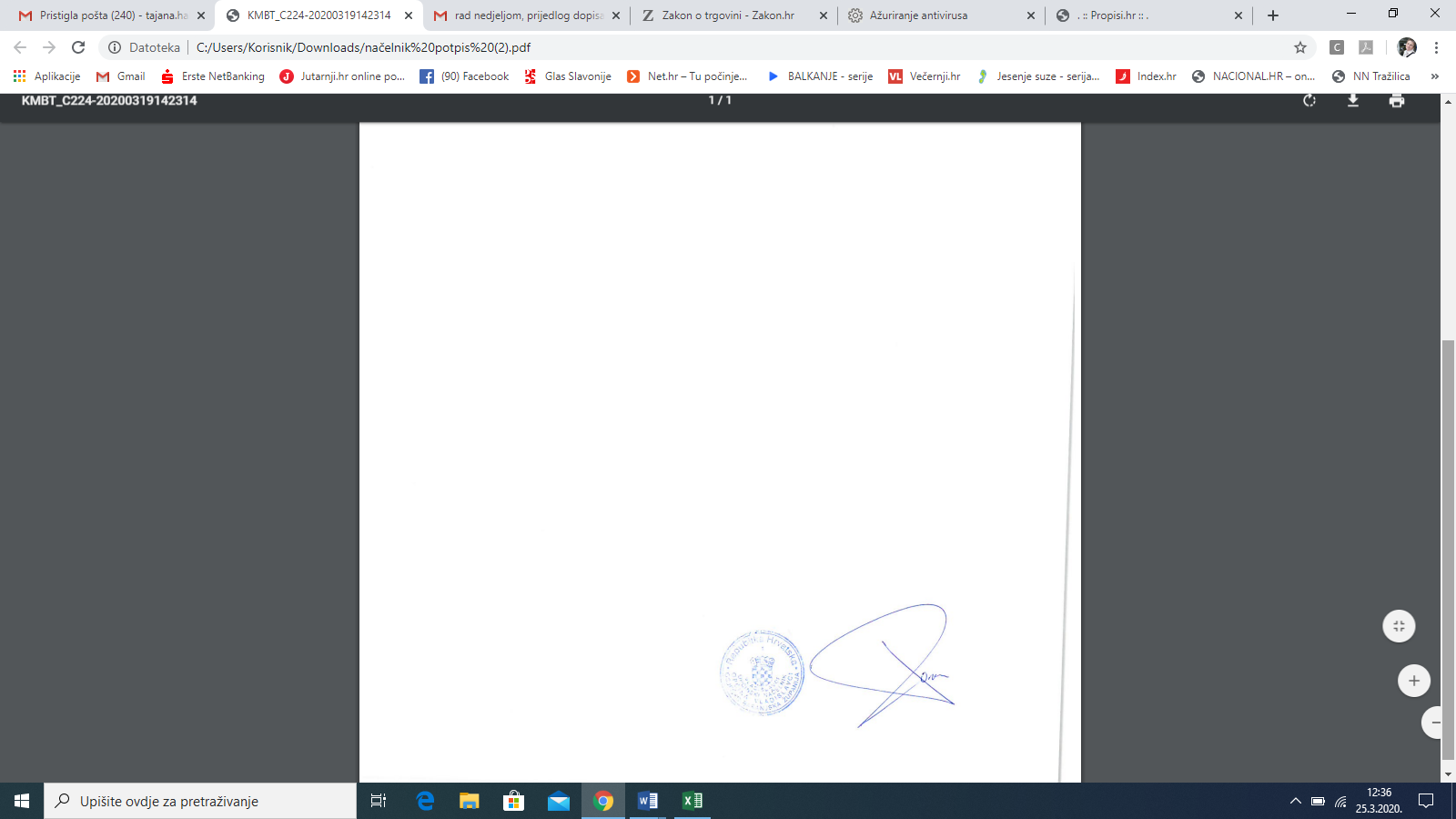 VRSTA PRIHODAPLANIRANO (kn)OSTVARENO (kn)zakup i privremeno korištenje104.650,40115.365,75dugogodišnji zakup106.129,70106.129,71dugogodišnji zakup za ribnjake00,00koncesija335.548,74167.774,36prodaja250.000,00257.613,61prihod od prodaje izravnom pogodbom00,00davanje poljoprivrednog zemljišta na korištenje bez javnog poziva00,00UKUPNO796.328,84646.883,43Neutrošeno iz prethodne godine275.398,46275.398,46UKUPNO (ukupno+neutrošeno)1.071.727,30922.281,89Tablica 2. Ostvareni rashodiNamjena sukladno čl. 49*PLANIRANO (kn)OSTVARENO (kn)Dokumentacija**1. za programe katastarsko-geodetske izmjere zemljišta10.000,00   0,00   1.1. katastarsko -geodetska izmjera zemljišta10.000,00   0,00   2. za podmirenje troškova postupaka koji se vode u svrhu sređivanja imovinskopravnih odnosa i zemljišnih knjiga0,00   0,00   3. za subvencioniranje dijela troškova za sređivanje zemljišnoknjižnog stanja poljoprivrednog zemljišta u privatnom vlasništvu0,00   0,00   4. za podmirenje dijela stvarnih troškova u vezi s provedbom ovoga Zakona22.300,00   15.008,31   4.1 kopiranje katastarskih planova1.500,00   2.320,00   BLG (3,7,19,29,36)4.2. uredski materijal 6.000,00   5.060,29   URA (118, 310, 388, 567)4.3. najam kopirnog stroja 14.800,00   7.628,02   URA (43, 91, 152, 223, 303, 353)5. za program razminiranja zemljišta0,00   0,00   6. za program uređenja ruralnog prostora izgradnjom i održavanjem ruralne infrastrukture vezane za poljoprivredu i akvakulturu595.635,81   544.231,78   6.1. Izgradnja kuće oproštaja u Dopsinu122.248,46   0,00   6.2. Izgradnja i održavanje otresnica, putne i kanalske mreže66.250,00   64.793,80   URA (188, 688)6.3. Troškovi stručnog nadzora nad izgradnjom i održavanjem otresnica, putne i kanalske mreže5.000,00   4.900,00   URA (686)6.4 Izgradnja nerazvrstane ceste u svrhu poljoprivrede u Hrastinu374.137,35   449.662,98   URA (618)6.5. Troškovi stručnog nadzora nad izgradnjom nerazvrstane ceste u svrhu poljoprivrede u Hrastinu28.000,00   24.875,00   URA (616)7. za program uređenja zemljišta u postupku komasacije i hidromelioracije0,00   0,00   8. za troškove održavanja sustava za navodnjavanje0,00   0,00   9. za program očuvanja ugroženih područja i očuvanja biološke raznolikosti 0,00   0,00   10. za program sufinanciranja aktivnosti izrade programa, projekata i ostalih dokumenata neophodnih za provedbu mjera potpore iz Programa ruralnog razvoja, a čija se izrada ne sufinancira kroz mjere potpore iz toga Programa 225.400,00   208.000,62   10.1. Izrada izmjena i dopuna projektne dokuemntacije za prenamjenu zgrade Hrvatskog doma u Vladislavcima u zgradu dječjeg vrtića i jaslica 50.000,00   33.750,00   URA (513)10.2. Izrada projektne dokumentacije za rekonstrukciju i dogradnju Sportskog centra u Vladislavcima15.000,00   13.937,50   URA (680)10.3. Izrada projektne dokumentacije za prijavu na Mjere 7.2. i 7.4. ruralnog razvoja (nogostupi, ceste, javne površine i trgovi) 160.400,00   160.313,12   URA (25, 68, 292, 365)11. za druge poticajne mjere za unaprjeđenje poljoprivrede i akvakulture.218.391,49   0,00   11.1. sufinanciranje izgradnje plastenika obiteljskim poljoprivrednim gospodarstvima 218.391,49   0,00   UKUPNO1.071.727,30   767.240,71   (PRIHOD-RASHOD)0,00   155.041,18   